SPONSOR BOOKING FORM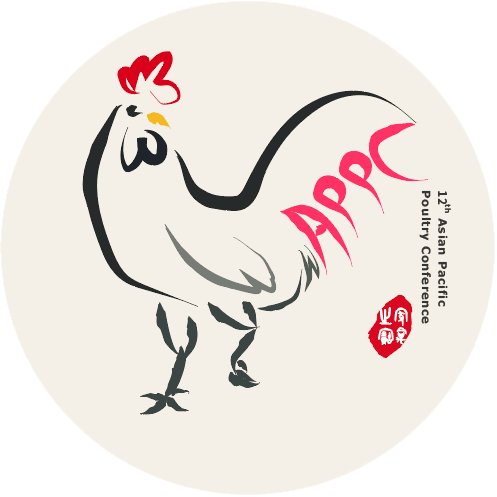 CONTACT DETAILSContact Name:                                                                            Position:                                                                                Name of Company:                                                                       Address:                                                                                 Ofﬁce Tel:                                                Mobile:                                            Fax:                                                     E-mail:                         Agreement• I conﬁrm my support for the APPC 2022• I conﬁrm that I understand the cancellation charges as detailed in the rules and conditions• I conﬁrm that I am authorized to sign this document on behalf of the companySPONSOR INQUIRY*[    ] Platinum Sponsor    [    ] Gold Sponsor        [    ] Silver Sponsor        [    ] Booth (3x3 sqm)  [    ] Area (6x1 sqm)                   RMB 300,000RMB 150,000RMB  64,000RMB  15,000RMB   9,000Total                                          area space(s) /                    booth space(s)        SHOPPING  LIST*[    ] Welcome reception partner	       [    ] Lunch Partners/days	               [    ] Refreshment Break Partner /times	   [    ] Congress bag	                   [    ] Bottled water Partner	               [    ] Notepad & Pen 	                   [    ] Simultaneous interpretation Partner  [    ] Mini Pocket Programme	           [    ] Gifts Partner[    ] Exhibitor Badge 	                   RMB 150,000RMB 100,000RMB  50,000RMB 160,000RMB 120,000RMB 120,000RMB 100,000RMB  80,000RMB  50,000RMB   1,600*(VAT is not included)Total cost*                         RMB                                                               Signature:                                                                                        Date:                                                                                                                   Please submit the booking form tothe secretariat ofﬁce at xianghui@boyar.cn